, 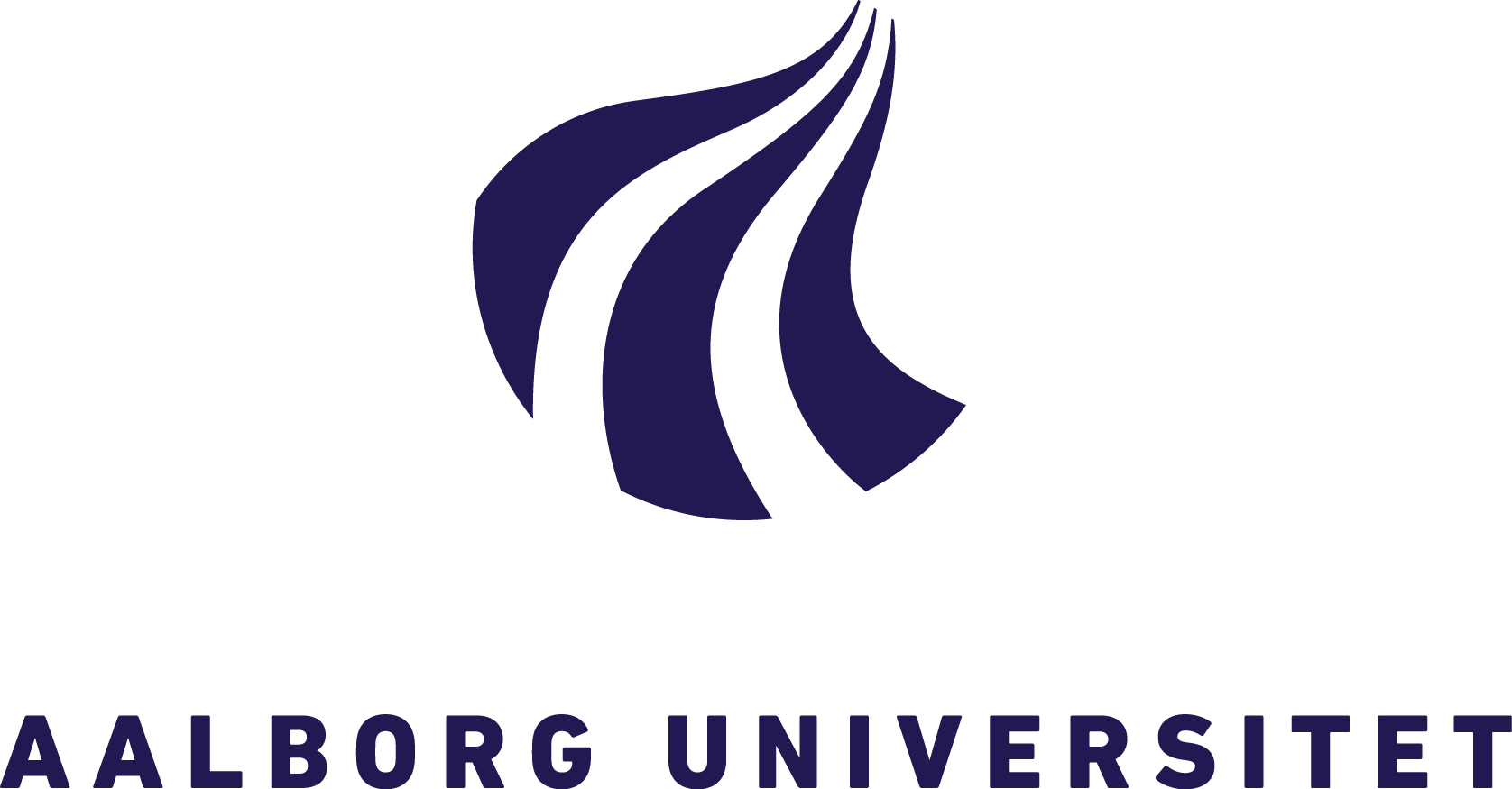 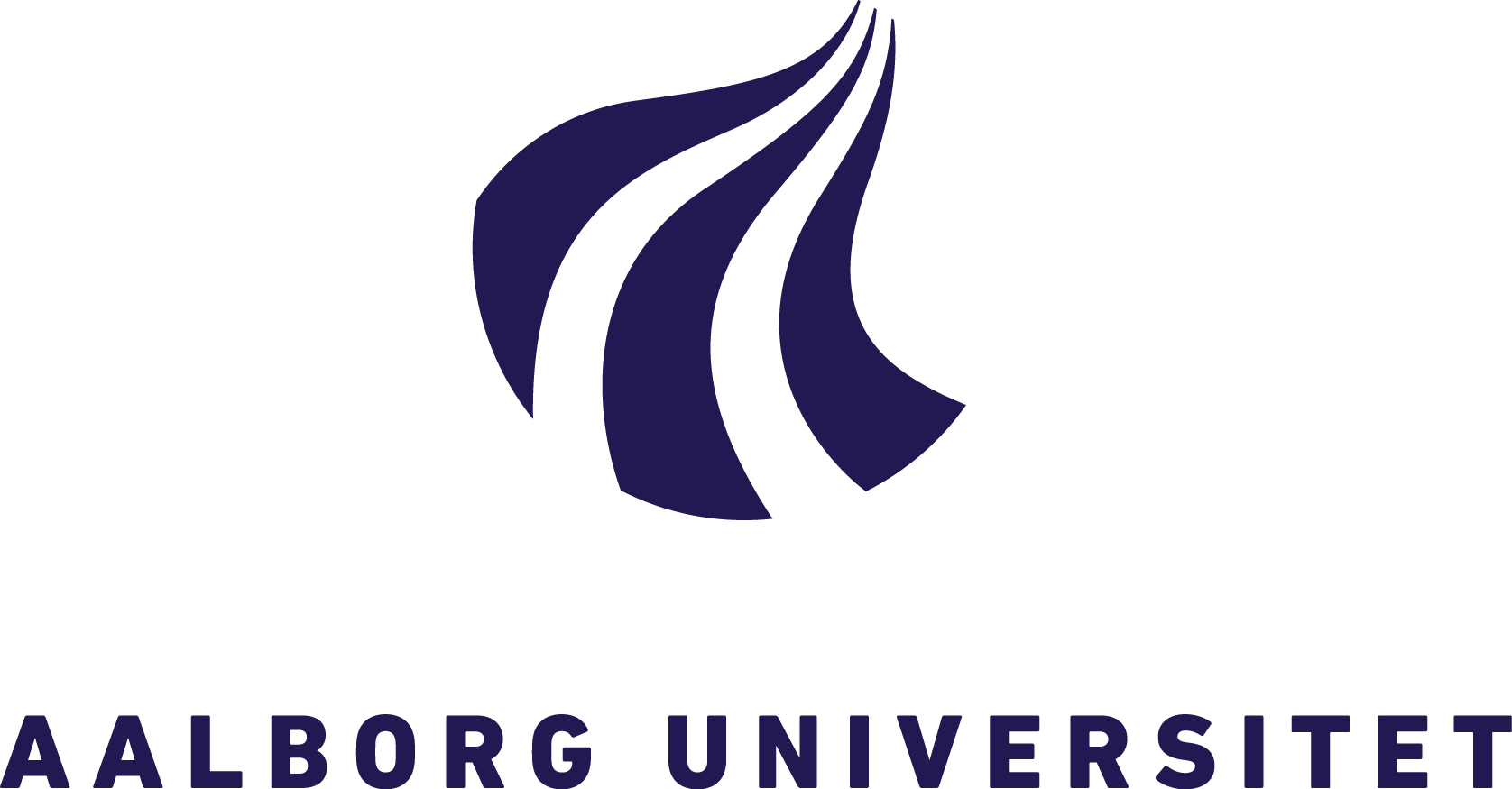 Godkendelse af dagsorden Meddelelser fra studienævnsformanden Nyt fra skolen og sekretariatet Dispensationer og merit (Andrea) Budget/økonomi (Andrea og Lis)Gennemgang/opfølgning af nuværende aktionsliste herunder beslutning om den skal fortsætte (alle) (bilag 1)Studienævnsrapporten og frafaldstruede (bilag 2, 2a, 2b)Diskussion af processen med tilmelding til specialeemner (bilag 3) Videnskabsetik og Jura v/ TiaSkal der være undervisning på engelsk eller dansk på BA kurser i psykologi, hvor litteraturen alligevel er på engelsk/ v Thomas Alrik Sørensen (punktet frafaldes hvis Thomas ikke er til stede)Strategi og Vision (Ole og alle) (med pointer fra selvevalueringsmødet den 10.06.15) en indledende drøftelse – oplæg fra Ole og Hanne Dauer Keller præsenteres (bilag 4, 4a)Evt.   Godkendelse af dagsorden Thomas Szulevicz ledede SN mødet. Pkt. 10 udgår, da Thomas Alrik Sørensen ikke er til stede og ikke har sendt et oplæg og tages op igen, når   Thomas selv giver besked herom. Et nyt pkt. 10 tilføjes: Godkendelse af semesterplaner for hhv. 4, 6 og 8. semester forår 2016Dagsorden godkendes herefter.Meddelelser fra studienævnsformanden Ole overrakte på SN´s vegne en lille gave til Jonas med tak for et godt og konstruktivt samarbejde som næstformand i SN kredsen.Ole nævnte, at der nu er blevet udarbejdet et opfølgningsskema over programmernes bevilling og forbrug ud fra antal studerende og de gældende timenormer. Heraf fremgår, at UK-V bruger næsten to VIP’ers undervisningstimer mere end der er bevilliget tilsammen på hhv. 7 og 9 semester i forhold til rammen. Ole håber på, at det dækkes ind af den bevilling vi forhåbentlig får fra Instituttet for E15.Der følges op ved at der gives en tilbagemelding til UK-V om overforbruget. Lis skriver ovennævnte til UK.Ole orienterede om, at han havde haft møder med diverse kolleger fra Århus og KU omkring studieordningerne, praktik i uddannelsen m.v. Bl.a. blev også Psykologisk testning og fremmødeprocenter drøftet med studielederen på KU. På KU har bl.a. udviklings-, personligheds, kognitions og socialpsykologi på Bachelorstudiet og Psykologisk Testning, Interventions m.fl. på Kandidatstudiet obligatorisk fremmøde og obligatorisk opgaveskrivning som forudsætning for at gå til eksamen udover den afsluttende eksamen. Ved KU dispenseres der hvis en studerende mangler 1-2 timer for at bestå kurset, og der bliver afleveret en lægeerklæring. Det er dog vigtigt at understrege at de studerende møder op til undervisningen som er planlagt i skema mv. På KU er det således at hvis VIP selv flytter undervisningen rent skemamæssigt, så falder denne undervisningsgang ud af beregningen i forhold til fremmødeprocent.Nyt fra skolen og sekretariatet Intet fra skolen.Sekretariatet flytter til andre lokaler på samme etage længere ned af samme gang, i ugerne 49 og 50 og sekretariatet holder lukket torsdag og fredag i indeværende uge pga. TAP seminar ude af huset.Ny konstitueret skoleleder på SEF skolen tiltræder pr. 1. november. Det er Nikolaj Stegeager der kommer fra Institut for læring og filosofi og Nikolaj er uddannet psykolog.Dispensationer og merit (Andrea)  Andrea oplyste, at den dispensationsansøgning vedrørende 5. gangs forsøg i modulet kandidatspeciale, der blev nævnt på SN mødet i oktober er blevet gennemgået med studenterrepræsentanterne og at de var enige i, at der ikke var udsædvanlige forhold, som kunne begrunde tildeling af et femte eksamensforsøg. Studienævnet  besluttede at give afslag. Andrea oplyste om den tidligere nævnte dispensationsansøgning fra en gruppe studerende, som gerne vil skrive   specialet i en gruppe på 4. Fakultetet har meddelt, at vi godt kan give dispensation til at man kan skrive i en  gruppe på fire personer. Det besluttedes, at der gives dispensation til at skrive speciale i en gruppe på fire studerende, når der er faglige og forskningsmæssige argumenter for det, fx hvis forskningsdesignet indebærer en større arbejdsbyrde (fx  interventionsbaserede projekter eller andre projekter, hvor der skal indsamles megen empiri).Budget/økonomi (Andrea og Lis)Budgettet for Psykologi og EVU gældende for 2016 blev omdelt til SN.Thomas orienterede om, at store dele af økonomien nu er overgået fra Fakultetet til Instituttet og at der er udarbejdet en ny budgetmodel som er gældende for 2016, hvilket bevirker at vi skal afrapportere forbrug til instituttet hver måned og samtidig forklare hvis der er afvigelser i forhold til det budgetterede. 2016 er foreløbigt et prøve år i forhold til budget.Psykologibudgettet blev gennemgået og det blev nævnt, at PBL kompendierne som de studerende tidligere har fået udleveret gratis, fremover skal betales af de studerende.Det blev nævnt, at der på Socialrådgiveruddannelsen uploades kompendium elektronisk med max. 20 sider. Det blev besluttet, at Mariann vil undersøge hvordan det gøres der og samtidig ville hun undersøge reglerne omkring Copyright gældende for AAU og give en tilbagemelding.Aftagerpanelmøder og censor udgifter er flyttet fra Fakulteterne over på Psykologiuddannelsen.EVU budgettet blev gennemgået og det er besluttet, at det skal være et Full Cost beregnet budget, hvilket betyder at uddannelsen skal hvile i sig selv rent omkostningsmæssigt.Der er ved budgetstart et underskud på kr. 373.381, hvis ikke der reguleres i forhold til den Full Cost model der anvendes for budget 2016. Alternativt skal deltagergebyret stige.SN foreslår, at der skal ske en dialog med instituttet og fakultetet i forhold til ovennævnte, fakultetet skal gøres opmærksom på at det i yderste konsekvens kan betyde at EVU uddannelsen lukkes.Gennemgang/opfølgning af nuværende aktionsliste herunder beslutning om den skal fortsætte (alle) (bilag 1)Aktionslisten blev gennemgået og det blev foreslået, at den fortsætter, da listen skaber et godt overblik over hvad der igangsættes og hvornår emner skal behandles i SN. Hvis der er emner der ønskes behandlet på senere SN mødetidspunkter glemmes de ikke.Til punktet på aktionslisten vedrørende:”Kriterier for litteratur i semesterplanerne” skal tages med til en mere grundlæggende drøftelse i SN på et senere tidspunkt?Det blev nævnt, at der f.eks. i BA studieordningen står en glimrende formulering i forvejen omkring kriterier for litteratur. Det drejer sig om § 10 Generelle prøvebestemmelser, stk. 8.Det obligatoriske pensum for en given prøve skal bestå af lærebogslitteratur af en kvalitet og sværhedsgrad, der mindst svarer til standarden for anerkendte internationale lærebøger inden for faget på universitetsniveau samt af originallitteratur i form af artikler fra anerkendte, peer-reviewede forskningstidsskrifter, bidrag til forskningsantologier eller forskningsmonografier.Stk. 9Det valgfrie pensum for en given prøve kan i begrænset omfang bestå af lærebogslitteratur og skal herudover bestå af originallitteratur i form af artikler fra anerkendte, peer-reviewede forskningstidsskrifter, bidrag til forskningsantologier eller forskningsmonografier.”Dog skal det sikres at litteraturen i semesterplanerne tilsvarer ovenstående faglige niveau og er korrekt i forhold til sideantal inden de godkendes og punktet fjernes hermed fra listen.Da SN næstformanden søger orlov erstattes han i arbejdsgruppen vedrørende Professionsprogrammerne (KA optag + BA optag)” af Jeanne Stenhøj Carlsen.Studienævnsrapporten og frafaldstruede (bilag 2, 2a, 2b)Som et led i kvalitetssikringen, er der nogle opmærksomhedspunkter som vi skal være obs. på og det er bl.a. følgende:Faldende KandidatoptagEffektivitetenFrafaldLedighedsprocentenOmkring faldende kandidatoptag har der været en undersøgelse igangsat og Emma vil følge op på punktet og sammen med SNF gennemgå/se spørgeskemaet inden det udsendes.SNF vil gerne om spørgeskemaet kan blive udsendt inden Jul og vedrørende optag er der nedsat en arbejdsgruppe til at se på fald i karaktergennemsnittet. Dog konstaterer SN at der ikke er behov for yderligere opfølgning i den anledning.Effektiviteten (på kandidatuddannelsen) er på ret kurs og dvs. en positiv udvikling.SN skal give fakultetet en tilbagemelding med de opmærksomhedspunkter og den nedsatte arbejdsgruppe skal drøfte det videre i december, da mødet med fakultetet skal afholdes i januar 2016.Omkring ledigheden ligger Psykologi ligeledes godt. Der sker et udsving i 4 kvt. i ledighedsstatistikken/procenten i forhold til tidligere hvilket dog ikke giver anledning til opfølgning.Omkring frafraldstruede ligger vi fint på Psykologi og der er sendt mail ud til 13 studerende med mere end 15 ECTS forsinkelse (rød kategori), hvor de har fået et tilbud om en samtale. Der er sendt 4 mails til studerende, som er mindre end 15 ECTS forsinket (gul kategori).Diskussion af processen med tilmelding til specialeemner (bilag 3) SNF spurgte ind til processen i forhold til Specialevejledere og følgende skal afklares:Skal der sendes en survey ud? Frist?   SN besluttede at der bliver udsendt en survey til alle studerende på 9. semester, hvor de skal skrive om deres  foreløbige specialetanker, f.eks. emne, udkast til problemstilling og hvem man skriver sammen med, samt ønsker   om (hvem) vejledertildeling. Survey bliver udsendt senest den 1. december med frist for besvarelse den 14.12.2015 kl. 08.30Videnskabsetik og Jura v/ TiaTia gennemgik punkt omkring Videnskabsetik og Jura for SN.Konklusionen blev at den etiske refleksion og retningslinjer løftes generelt og det vil blive indhentes juridisk bistand.Godkendelse af semesterplaner for 4, 6 og 8 semesterDet blev besluttet at semesterplanerne med kommentarer fra de studerende bliver udsendt til ankerlærerne på de pågældende semestre for yderligere tilretninger og her blev det nævnt at de 4 valgfag mangler i semesterplansbeskrivelserne på 6 semester.De fire valgfag der er blevet godkendt efter høring i SN er:Valgfag § 46 – Socialpsykologi i mindre grupper F2016 – Luca TateoValgfag § 44 – Sexologi F2016 – Bo MøhlValgfag § 33 – Kulturpsykologi F2016 – Carolin DemuthValgfag § 24 – Afvigende udviklingspsykologi F2016 – Mogens JensenDet besluttes, at Lis sender semesterplanerne ud til ankerlærerne med de ønskede forslag der er indkommet til hhv. 4, 6 og 8 semester for forår 2016.Fristen for redigering og tilretninger er to uger fra udsendelsesdato pr. d.d. 11.11.2015 og rettelserne skal være sekretariatet i hænde senest den 25.11.2015.Strategi og Vision (Ole og alle) (med pointer fra selvevalueringsmødet den 10.06.15) en indledende drøftelse – oplæg fra Ole og Hanne Dauer Keller præsenteres (bilag 4, 4a)Punktet blev ikke nået - udsættes til 9. dec.2015Evt.   SN næstformanden ønsker følgende ført til referat:   Det er stærkt utilfredsstillende, at enkelte programmer har mistet deres lokaler (PPSA og KHARE) uden den     store varsel - i hvert fald ift. De studerende. Herudover er der flere semestre, der har oplevet flere gange at sidde     i lokaler, der er for små til det antal studerende, som der er, hvilket er uacceptabelt. Vi er klar over, at det skyldes   det nye institut, der er rykket ind på KS3, og at sekretariatet gør deres bedste, men tænker fortsat det er fint at    problemerne bliver ført til referat.Godkendt den 26.11.2015 ------------------------------------------------------------------------------SN-mødekalender E2015 – kl. 09.30-12.00, KS3 lok. x.xxxMøde 07, onsdag 12. aug.2015 (uge 33), kl. 09.30-12.00Møde 08, onsdag 09. sept. 2015 (uge 37), kl. 09.30-12.00Møde 09, onsdag 14. okt. 2015 (uge 42), kl. 09.30-12.00 - efterårsferieMøde 10, onsdag 11. nov. 2015 (uge 46), kl. 09.30-12.00Møde 11, onsdag 09. dec. 2015 (uge 50), kl. 09.30-12.00Dagsorden – Studienævnsmøde – onsdag den 11.11.2015  kl. 09.30-12.00  lokale 2.107 KS3 Referat – Studienævn 11.11.2015NavnTil stedeAfbud fra:ReferentStudienævn:VIP repræsentanter:Ole Michael Spaten (studienævnsformand) – (Ole)xTia Hansen – (Tia) (ikke meldt afbud)xMariann B. Sørensen – (Mariann)xBendt Torpegaard Pedersen – (Bendt)xSuppleanter:Thomas Szulevicz – (Thomas) xSvend Brinkmann – (Svend)xStudenterrepræsentanter:Jonas Møller Pedersen – (Jonas) næstformandxRasmus Halskov – (Rasmus) (forlod mødet kl. ca.10.30)xJeanne Stenhøj Carlsen – (Jeanne)xEmma Mille Hansen– (Emma)xStudenter suppleanter:Kathrine Gundersen – (Kathrine)xNadia Schrøder Sørensen – (Nadia)xEmil Bojer Kanstrup – (Emil)xReferent:Lis Kragh (sekretær) – (Lis)xxObservatører:Nikolaj Stegeager (skoleleder) (Nikolaj)xHanne Dauer Keller (skoleleder) (Hanne)xKathrine Vognsen (skolesekretær) (Kathrine) xAnnette Christensen (sekretær)(Annette)  xElsebeth Bækgaard (sekretær) (Elsebeth) xAndrea Dosenrode (udd. koordinator) (Andrea)x